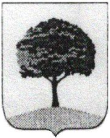 АДМИНИСТРАЦИЯ ГОРОДА ЛИПЕЦКАДЕПАРТАМЕНТ ОБРАЗОВАНИЯП Р И К А З15.09.2010 № 845 г. Липецк Об организации работы по введению федерального государственного образовательного стандарта начального общего образования в ОУ г.Липецка В целях осуществления организационного, нормативно-правового, информационного сопровождения деятельности по введению государственного образовательного стандарта начального общего образования (далее ФГОС НОО) в ОУ г.Липецка в соответствии с приказом Министерства образования и науки Российской Федерации от 06.10.2009 № 373 «Об утверждении и введении в действие федерального государственного образовательного стандарта начального общего образования» и на основании приказа управления образования и науки Липецкой области от 17.03.2010 № 244 «Об организации работы по введению федерального государственного образовательного стандарта начального общего образования на территории Липецкой области» П Р И К А З Ы В А Ю: 1.Наделить полномочиями органа, координирующего введение ФГОС НОО в ОУ г.Липецка, Координационный совет по реализации инновационных проектов в системе образования г. Липецка. 2.Утвердить план основных мероприятий по введению федерального государственного образовательного стандарта начального общего образования на территории г.Липецка в 2010 – 2011гг. (приложение). 3.Скорректировать деятельность Комплекса инновационных площадок в системе образования г.Липецка в соответствии с задачами подготовки к введению ФГОС НОО. 4.Отделу развития образования (Севостьянова Г.А.) обеспечить общее руководство по обеспечению организационного, нормативно-правового и информационного сопровождения введения ФГОС НОО: спланировать деятельность Комплекса инновационных площадок в системе образования г.Липецка в соответствии с задачами подготовки к введению ФГОС НОО; разработать и обеспечить функционирование раздела сайта департамента образования по информационному сопровождению введения ФГОС НОО; организовать проведение консультаций руководителей ОУ г.Липецка по вопросам введения ФГОС НОО; обеспечить проведение мониторинга готовности ОУ г.Липецка к введению ФГОС НОО (совместно с отделом экспертизы и мониторинга качества образования); организовать распространение опыта образовательных учреждений, участвующих в экспериментальной деятельности регионального уровня по отработке организации механизмов введения ФГОС НОО (ОУ №№ 12,19, 44, 59, 64, 66). 5.Отделу экспертизы и мониторинга качества образования (Маренкова О.А.): организовать деятельность городских методических объединений с ориентацией на проблемы введения ФГОС НОО; организовать консультирование по выбору учебников и учебных пособий в соответствии с ФГОС НОО. 6.Руководителям общеобразовательных учреждений г.Липецка в течение 2010-2011 учебного года обеспечить готовность к реализации основной образовательной программы начального общего образования: 6.1.В направлении создания нормативного обеспечения введения ФГОС: разработать и утвердить на основе примерной основную образовательную программу начального общего образования образовательного учреждения; обеспечить соответствие документов нормативной базы школы требованиям ФГОС НОО; разработать и утвердить план-график введения ФГОС НОО в образовательном учреждении; определить список учебников и учебных пособий, используемых в образовательном процессе в соответствии с ФГОС НО. 6.2. В направлении организационного обеспечения введения ФГОС: обеспечить координацию деятельности субъектов образовательного процесса, организационных структур учреждения по подготовке и введению ФГОС НОО; разработать модель взаимодействия с учреждениями дополнительного образования детей, обеспечивающую организацию внеурочной деятельности; организовать в ОУ методическую работу, обеспечивающую сопровождение введения ФГОС общего образования; привлечь органы государственно-общественного управления образовательным учреждением к проектированию основной образовательной программы начального общего образования и контролю за ее реализацией. 6.3. В направлении кадрового обеспечения введения ФГОС: скорректировать план-график повышения квалификации педагогических и руководящих работников образовательного учреждения в связи с введением ФГОС; разработать (скорректировать) план участия педагогических работников в деятельности базовых и опорных учреждений в системе образования г.Липецка; привести в соответствие с требованиями ФГОС НОО и новыми тарифно-квалификационными характеристиками должностные инструкции работников образовательного учреждения. 6.4. В направлении информационного обеспечения введения ФГОС: организовать работу с родителями по разъяснению необходимости введения ФГОС НОО, его требований, механизмов перехода, ожидаемых результатов; разработать (скорректировать) локальные акты, регламентирующие организацию и проведение публичного отчета образовательного учреждения. 6.5. В направлении создания материально-технического обеспечения введения ФГОС НОО разработать локальные акты, устанавливающие требования к различным объектам инфраструктуры образовательного учреждения с учетом требований к минимальной оснащенности образовательного процесса. 6.6. Отчитаться об исполнении мер, обеспечивающих готовность учреждения к реализации основной образовательной программы начального общего образования, до 01.07.2011. 6.7. Обеспечить введение ФГОС НОО с 01.09.2011. 7.Руководителям учреждений дополнительного образования разработать (скорректировать) программы курсов дополнительного образования в соответствии с направлениями внеучебной деятельности обучающихся, предусмотренными ФГОС НОО. 8.Контроль за исполнением приказа возложить на заместителя председателя департамента образования Шашлову О.М. Председатель департамента образования А.М. Шамаева учреждением к проектированию основной образовательной программы начального общего образования и контролю за ее реализацией. 6.3. В направлении кадрового обеспечения введения ФГОС: скорректировать план-график повышения квалификации педагогических и руководящих работников образовательного учреждения в связи с введением ФГОС; разработать (скорректировать) план участия педагогических работников в деятельности базовых и опорных учреждений в системе образования г.Липецка; привести в соответствие с требованиями ФГОС НОО и новыми тарифно-квалификационными характеристиками должностные инструкции работников образовательного учреждения. 6.4. В направлении информационного обеспечения введения ФГОС: организовать работу с родителями по разъяснению необходимости введения ФГОС НОО, его требований, механизмов перехода, ожидаемых результатов; разработать (скорректировать) локальные акты, регламентирующие организацию и проведение публичного отчета образовательного учреждения. 6.5. В направлении создания материально-технического обеспечения введения ФГОС НОО разработать локальные акты, устанавливающие требования к различным объектам инфраструктуры образовательного учреждения с учетом требований к минимальной оснащенности образовательного процесса. 6.6. Отчитаться об исполнении мер, обеспечивающих готовность учреждения к реализации основной образовательной программы начального общего образования, до 01.07.2011. 6.7. Обеспечить введение ФГОС НОО с 01.09.2011. 7.Руководителям учреждений дополнительного образования разработать (скорректировать) программы курсов дополнительного образования в соответствии с направлениями внеучебной деятельности обучающихся, предусмотренными ФГОС НОО. 8.Контроль за исполнением приказа возложить на заместителя председателя департамента образования Шашлову О.М. Председатель департамента образования А.М. Шамаева 